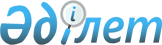 Жезқазған қалалық мәслихатының 2020 жылғы 28 желтоқсандағы № 56/472 "2021-2023 жылдарға арналған Жезқазған қаласының бюджеті туралы" шешіміне өзгерістер енгізу туралыҚарағанды облысы Жезқазған қалалық мәслихатының 2021 жылғы 28 қыркүйектегі № 10/85 шешімі. Қазақстан Республикасының Әділет министрлігінде 2021 жылғы 8 қазанда № 24673 болып тіркелді
      Жезқазған қалалық мәслихаты ШЕШТІ:
      1. Жезқазған қалалық мәслихатының "2021-2023 жылдарға арналған Жезқазған қаласының бюджеті туралы" 2020 жылғы 28 желтоқсандағы № 56/472 шешіміне (Нормативтік құқықтық актілерді мемлекеттік тіркеу тізілімінде № 21972 болып тіркелген) келесі өзгерістер енгізілсін:
      көрсетілген шешімнің 1-тармағы жаңа редакцияда жазылсын:
      "1. 2021-2023 жылдарға арналған қалалық бюджет 1, 2, 3 қосымшаларға сәйкес, оның ішінде 2021 жылға келесі көлемдерде бекітілсін:
      1) кірістер – 23185285 мың теңге, оның ішінде:
      салықтық түсімдер – 10781110 мың теңге;
      салықтық емес түсімдер – 39552 мың теңге;
      негізгі капиталды сатудан түсетін түсімдер – 277590 мың теңге;
      трансферттердің түсімдері – 12087033 мың теңге;
      2) шығындар – 26696662 мың теңге;
      3) таза бюджеттік кредиттеу – - 278201 мың теңге, оның ішінде:
      бюджеттік кредиттер – 4376 мың теңге;
      бюджеттік кредиттерді өтеу – 282577 мың теңге;
      4) қаржы активтерімен операциялар бойынша сальдо – 0 мың теңге, оның ішінде:
      қаржы активтерін сатып алу – 0 мың теңге;
      мемлекеттің қаржы активтерін сатудан түсетін түсімдер – 0 мың теңге;
      5) бюджет тапшылығы (профициті) – - 3233176 мың теңге;
      6) бюджет тапшылығын қаржыландыру (профицитін пайдалану) – 3233176 мың теңге, оның ішінде:
      қарыздар түсімдері – 604376 мың теңге;
      қарыздарды өтеу – 425978 мың теңге;
      бюджет қаражатының пайдаланылатын қалдықтары – 3054778 мың теңге.";
      көрсетілген шешімнің 3-тармағы жаңа редакцияда жазылсын:
       "3. 2021 жылға арналған қалалық бюджеттің түсімдерінің құрамында облыстық және республикалық бюджеттерден 9690414 мың теңге сомасындағы ағымдағы нысаналы трансферттер мен даму трансферттері қарастырылғаны ескерілсін.";
      көрсетілген шешімнің 1, 4, 5 қосымшалары осы шешімнің 1, 2, 3 қосымшаларына сәйкес жаңа редакцияда жазылсын.
      2. Осы шешім 2021 жылдың 1 қаңтарынан бастап қолданысқа енгізіледі. 2021 жылға арналған бюджет 2021 жылға арналған ағымдағы нысаналы трансферттер мен нысаналы даму трансферттері, кредиттер 2021 жылға арналған ауылдық округтер бюджетіне ағымдағы нысаналы трансферттер
					© 2012. Қазақстан Республикасы Әділет министрлігінің «Қазақстан Республикасының Заңнама және құқықтық ақпарат институты» ШЖҚ РМК
				
      Жезқазған қалалық мәслихатының хатшысы

А. Досанов
Жезқазған қалалық
мәслихатының
2021 жылғы 28
қыркүйектегі
№ 10/85
Шешіміне 1 қосымшаЖезқазған қалалық мәслихатының
2020 жылғы 28 желтоқсандағы
LVІ сессиясының
№56/472 шешіміне
1 қосымша
Санаты
Санаты
Санаты
Санаты
Сомасы, мың теңге
Сыныбы
Сыныбы
Сыныбы
Сомасы, мың теңге
Кіші сыныбы
Кіші сыныбы
Сомасы, мың теңге
Атауы
Сомасы, мың теңге
1
2
3
4
5
I. Кірістер
23185285
1
Салықтық түсімдер 
10781110
01
Табыс салығы
5485535
1
Корпоративтік табыс салығы
556487
2
Жеке табыс салығы
4929048
03
Әлеуметтiк салық
3900828
1
Әлеуметтiк салық
3900828
04
Меншікке салынатын салықтар
1077032
1
Мүлікке салынатын салықтар
806464
3
Жер салығы
24380
4
Көлік құралдарына салынатын салық
246188
05
Тауарларға, жұмыстарға және қызметтерге салынатын iшкi салықтар
289095
2
Акциздер
10312
3
Табиғи және басқа да ресурстарды пайдаланғаны үшiн түсетiн түсiмдер
208591
4
Кәсiпкерлiк және кәсiби қызметтi жүргiзгенi үшiн алынатын алымдар
70192
08
Заңдық маңызы бар әрекеттерді жасағаны және (немесе) оған уәкілеттігі бар мемлекеттік органдар немесе лауазымды адамдар құжаттар бергені үшін алынатын міндетті төлемдер
28620
1
Мемлекеттік баж
28620
2
Салықтық емес түсімдер
39552
01
Мемлекеттік меншіктен түсетін кірістер
24713
1
Мемлекеттік кәсіпорындардың таза кірісі бөлігінің түсімдері
17
5
Мемлекет меншігіндегі мүлікті жалға беруден түсетін кірістер
24696
06
Басқа да салықтық емес түсімдер
14839
1
Басқа да салықтық емес түсімдер
14839
3
Негізгі капиталды сатудан түсетін түсімдер
277590
01
Мемлекеттік мекемелерге бекітілген мемлекеттік мүлікті сату
200000
1
Мемлекеттік мекемелерге бекітілген мемлекеттік мүлікті сату
200000
03
Жердi және материалдық емес активтердi сату
77590
1
Жерді сату
26338
2
Материалдық емес активтерді сату 
51252
4
Трансферттердің түсімдері 
12087033
02
Мемлекеттiк басқарудың жоғары тұрған органдарынан түсетін трансферттер
12087033
2
 Облыстық бюджеттен түсетін трансферттер
12087033
Функционалдық топ
Функционалдық топ
Функционалдық топ
Функционалдық топ
Функционалдық топ
Сомасы, мың теңге
Кіші функция
Кіші функция
Кіші функция
Кіші функция
Сомасы, мың теңге
Бюджеттік бағдарламалардың әкімшісі
Бюджеттік бағдарламалардың әкімшісі
Бюджеттік бағдарламалардың әкімшісі
Сомасы, мың теңге
Бағдарлама 
Бағдарлама 
Сомасы, мың теңге
Атауы
Сомасы, мың теңге
1
2
3
4
5
6
II.Шығындар
26696662
01
Жалпы сипаттағы мемлекеттік қызметтер
775961
1
Мемлекеттік басқарудың жалпы функцияларын орындайтын өкілді, атқарушы және басқа органдар
481261
112
Аудан (облыстық маңызы бар қала) мәслихатының аппараты
63316
001
Аудан (облыстық маңызы бар қала) мәслихатының қызметін қамтамасыз ету жөніндегі қызметтер
63316
122
Аудан (облыстық маңызы бар қала) әкімінің аппараты
417945
001
Аудан (облыстық маңызы бар қала) әкімінің қызметін қамтамасыз ету жөніндегі қызметтер
356406
003
Мемлекеттік органның күрделі шығыстары
61539
2
Қаржылық қызмет
3976
459
Ауданның (облыстық маңызы бар қаланың) экономика және қаржы бөлімі
3976
003
Салық салу мақсатында мүлікті бағалауды жүргізу
3976
9
Жалпы сипаттағы өзге де мемлекеттік қызметтер
290724
454
Ауданның (облыстық маңызы бар қаланың) кәсіпкерлік және ауыл шаруашылығы бөлімі
52757
001
Жергілікті деңгейде кәсіпкерлікті және ауыл шаруашылығын дамыту саласындағы мемлекеттік саясатты іске асыру жөніндегі қызметтер
52757
458
Ауданның (облыстық маңызы бар қаланың) тұрғын үй-коммуналдық шаруашылығы, жолаушылар көлігі және автомобиль жолдары бөлімі
141904
001
Жергілікті деңгейде тұрғын үй-коммуналдық шаруашылығы, жолаушылар көлігі және автомобиль жолдары саласындағы мемлекеттік саясатты іске асыру жөніндегі қызметтер
114544
113
Төменгі тұрған бюджеттерге берілетін нысаналы ағымдағы трансферттер
27360
459
Ауданның (облыстық маңызы бар қаланың) экономика және қаржы бөлімі
96063
001
Ауданның (облыстық маңызы бар қаланың) экономикалық саясаттын қалыптастыру мен дамыту, мемлекеттік жоспарлау, бюджеттік атқару және коммуналдық меншігін басқару саласындағы мемлекеттік саясатты іске асыру жөніндегі қызметтер
94502
113
Төменгі тұрған бюджеттерге берілетін нысаналы ағымдағы трансферттер
1561
02
Қорғаныс
67482
1
Әскери мұқтаждар
27648
122
Аудан (облыстық маңызы бар қала) әкімінің аппараты
27648
005
Жалпыға бірдей әскери міндетті атқару шеңберіндегі іс-шаралар
27648
2
Төтенше жағдайлар жөніндегі жұмыстарды ұйымдастыру
39834
122
Аудан (облыстық маңызы бар қала) әкімінің аппараты
39834
006
Аудан (облыстық маңызы бар қала) ауқымындағы төтенше жағдайлардың алдын алу және оларды жою
36846
007
Аудандық (қалалық) ауқымдағы дала өрттерінің, сондай-ақ мемлекеттік өртке қарсы қызмет органдары құрылмаған елдi мекендерде өрттердің алдын алу және оларды сөндіру жөніндегі іс-шаралар
2988
03
Қоғамдық тәртіп, қауіпсіздік, құқықтық, сот, қылмыстық-атқару қызметі
61488
9
Қоғамдық тәртіп және қауіпсіздік саласындағы басқа да қызметтер
61488
458
Ауданның (облыстық маңызы бар қаланың) тұрғын үй-коммуналдық шаруашылығы, жолаушылар көлігі және автомобиль жолдары бөлімі
61488
021
Елдi мекендерде жол қозғалысы қауiпсiздiгін қамтамасыз ету
61488
06
Әлеуметтік көмек және әлеуметтік қамсыздандыру
1554964
1
Әлеуметтiк қамсыздандыру
247286
451
Ауданның (облыстық маңызы бар қаланың) жұмыспен қамту және әлеуметтік бағдарламалар бөлімі
247286
005
Мемлекеттік атаулы әлеуметтік көмек
247286
2
Әлеуметтiк көмек
1112228
451
Ауданның (облыстық маңызы бар қаланың) жұмыспен қамту және әлеуметтік бағдарламалар бөлімі
1112228
002
Жұмыспен қамту бағдарламасы
295654
004
Ауылдық жерлерде тұратын денсаулық сақтау, білім беру, әлеуметтік қамтамасыз ету, мәдениет, спорт және ветеринар мамандарына отын сатып алуға Қазақстан Республикасының заңнамасына сәйкес әлеуметтік көмек көрсету
4083
006
Тұрғын үйге көмек көрсету
1800
007
Жергілікті өкілетті органдардың шешімі бойынша мұқтаж азаматтардың жекелеген топтарына әлеуметтік көмек
200602
010
Үйден тәрбиеленіп оқытылатын мүгедек балаларды материалдық қамтамасыз ету
1881
013
Белгіленген тұрғылықты жері жоқ тұлғаларды әлеуметтік бейімдеу
73104
014
Мұқтаж азаматтарға үйде әлеуметтiк көмек көрсету
245145
017
Оңалтудың жеке бағдарламасына сәйкес мұқтаж мүгедектердi протездік-ортопедиялық көмек, сурдотехникалық құралдар, тифлотехникалық құралдар, санаторий-курорттық емделу, мiндеттi гигиеналық құралдармен қамтамасыз ету, арнаулы жүрiп-тұру құралдары, қозғалуға қиындығы бар бірінші топтағы мүгедектерге жеке көмекшінің және есту бойынша мүгедектерге қолмен көрсететiн тіл маманының қызметтері мен қамтамасыз ету
230393
023
Жұмыспен қамту орталықтарының қызметін қамтамасыз ету
59566
9
Әлеуметтiк көмек және әлеуметтiк қамтамасыз ету салаларындағы өзге де қызметтер
195450
451
Ауданның (облыстық маңызы бар қаланың) жұмыспен қамту және әлеуметтік бағдарламалар бөлімі
195450
001
Жергілікті деңгейде халық үшін әлеуметтік бағдарламаларды жұмыспен қамтуды қамтамасыз етуді іске асыру саласындағы мемлекеттік саясатты іске асыру жөніндегі қызметтер
83240
011
Жәрдемақыларды және басқа да әлеуметтік төлемдерді есептеу, төлеу мен жеткізу бойынша қызметтерге ақы төлеу
1504
021
Мемлекеттік органның күрделі шығыстары
16452
050
Қазақстан Республикасында мүгедектердің құқықтарын қамтамасыз етуге және өмір сүру сапасын жақсарту
76254
094
Әлеуметтік көмек ретінде тұрғын үй сертификаттарын беру
18000
07
Тұрғын үй-коммуналдық шаруашылық
8678040
1
Тұрғын үй шаруашылығы
3914936
458
Ауданның (облыстық маңызы бар қаланың) тұрғын үй-коммуналдық шаруашылығы, жолаушылар көлігі және автомобиль жолдары бөлімі
1663515
003
Мемлекеттік тұрғын үй қорын сақтауды ұйымдастыру
6788
004
Азаматтардың жекелеген санаттарын тұрғын үймен қамтамасыз ету
1654600
049
Көп пәтерлі тұрғын үйлерде энергетикалық аудит жүргізу
2127
467
Ауданның (облыстық маңызы бар қаланың) құрылыс бөлімі
2226328
003
Коммуналдық тұрғын үй қорының тұрғын үйін жобалау және (немесе) салу, реконструкциялау
1706572
004
Инженерлік-коммуникациялық инфрақұрылымды жобалау, дамыту және (немесе) жайластыру
379169
098
Коммуналдық тұрғын үй қорының тұрғын үйлерін сатып алу
140587
479
Ауданның (облыстық маңызы бар қаланың) тұрғын үй инспекциясы бөлімі
25093
001
Жергілікті деңгейде тұрғын үй қоры саласындағы мемлекеттік саясатты іске асыру жөніндегі қызметтер
25093
2
Коммуналдық шаруашылық 
3351311
458
Ауданның (облыстық маңызы бар қаланың) тұрғын үй-коммуналдық шаруашылығы, жолаушылар көлігі және автомобиль жолдары бөлімі
308027
012
Сумен жабдықтау және су бұру жүйесінің жұмыс істеуі
308027
467
Ауданның (облыстық маңызы бар қаланың) құрылыс бөлімі
3043284
005
Коммуналдық шаруашылығын дамыту
5475
006
Сумен жабдықтау және су бұру жүйесін дамыту
3037809
3
Елді-мекендерді көркейту
1411793
458
Ауданның (облыстық маңызы бар қаланың) тұрғын үй-коммуналдық шаруашылығы, жолаушылар көлігі және автомобиль жолдары бөлімі
1411793
015
Елдi мекендердегі көшелердi жарықтандыру
217503
016
Елдi мекендердiң санитариясын қамтамасыз ету
50000
017
Жерлеу орындарын ұстау және туыстары жоқ адамдарды жерлеу
4886
018
Елдi мекендердi абаттандыру және көгалдандыру
1139404
08
Мәдениет, спорт, туризм және ақпараттық кеңістік
1697425
1
Мәдениет саласындағы қызмет
994814
455
Ауданның (облыстық маңызы бар қаланың) мәдениет және тілдерді дамыту бөлімі
242033
003
Мәдени-демалыс жұмысын қолдау
242033
467
Ауданның (облыстық маңызы бар қаланың) құрылыс бөлімі
752781
011
Мәдениет объектілерін дамыту
752781
2
Спорт
206237
465
Ауданның (облыстық маңызы бар қаланың) дене шынықтыру және спорт бөлімі
116583
001
Жергілікті деңгейде дене шынықтыру және спорт саласындағы мемлекеттік саясатты іске асыру жөніндегі қызметтер
29145
005
Ұлттық және бұқаралық спорт түрлерін дамыту
65228
006
Аудандық (облыстық маңызы бар қалалық) деңгейде спорттық жарыстар өткізу
4101
007
Әртүрлi спорт түрлерi бойынша аудан (облыстық маңызы бар қала) құрама командаларының мүшелерiн дайындау және олардың облыстық спорт жарыстарына қатысуы
18109
467
Ауданның (облыстық маңызы бар қаланың) құрылыс бөлімі
89654
008
Cпорт объектілерін дамыту
89654
3
Ақпараттық кеңістік
239062
455
Ауданның (облыстық маңызы бар қаланың) мәдениет және тілдерді дамыту бөлімі
148014
006
Аудандық (қалалық) кітапханалардың жұмыс істеуі
135513
007
Мемлекеттiк тiлдi және Қазақстан халқының басқа да тiлдерін дамыту
12501
456
Ауданның (облыстық маңызы бар қаланың) ішкі саясат бөлімі
91048
002
Мемлекеттік ақпараттық саясат жүргізу жөніндегі қызметтер
91048
9
Мәдениет, спорт, туризм және ақпараттық кеңiстiктi ұйымдастыру жөнiндегi өзге де қызметтер
257312
455
Ауданның (облыстық маңызы бар қаланың) мәдениет және тілдерді дамыту бөлімі
145040
001
Жергілікті деңгейде тілдерді және мәдениетті дамыту саласындағы мемлекеттік саясатты іске асыру жөніндегі қызметтер
34490
032
Ведомстволық бағыныстағы мемлекеттік мекемелер мен ұйымдардың күрделі шығыстары
110550
456
Ауданның (облыстық маңызы бар қаланың) ішкі саясат бөлімі
112272
001
Жергілікті деңгейде ақпарат, мемлекеттілікті нығайту және азаматтардың әлеуметтік сенімділігін қалыптастыру саласында мемлекеттік саясатты іске асыру жөніндегі қызметтер 
55523
003
Жастар саясаты саласында іс-шараларды іске асыру
56749
09
Отын-энергетика кешенi және жер қойнауын пайдалану
2323025
9
Отын-энергетика кешені және жер қойнауын пайдалану саласындағы өзге де қызметтер
2323025
458
Ауданның (облыстық маңызы бар қаланың) тұрғын үй-коммуналдық шаруашылығы, жолаушылар көлігі және автомобиль жолдары бөлімі
2323025
036
Газ тасымалдау жүйесін дамыту
2323025
10
Ауыл, су, орман, балық шаруашылығы, ерекше қорғалатын табиғи аумақтар, қоршаған ортаны және жануарлар дүниесін қорғау, жер қатынастары
52709
6
Жер қатынастары 
50445
463
Ауданның (облыстық маңызы бар қаланың) жер қатынастары бөлімі
50445
001
Аудан (облыстық маңызы бар қала) аумағында жер қатынастарын реттеу саласындағы мемлекеттік саясатты іске асыру жөніндегі қызметтер
38023
003
Елдi мекендердi жер-шаруашылық орналастыру
8055
007
Мемлекеттік органның күрделі шығыстары
4367
9
Ауыл, су, орман, балық шаруашылығы, қоршаған ортаны қорғау және жер қатынастары саласындағы басқа да қызметтер
2264
459
Ауданның (облыстық маңызы бар қаланың) экономика және қаржы бөлімі
2264
099
Мамандарға әлеуметтік қолдау көрсету жөніндегі шараларды іске асыру
2264
11
Өнеркәсіп, сәулет, қала құрылысы және құрылыс қызметі
165430
2
Сәулет, қала құрылысы және құрылыс қызметі
165430
467
Ауданның (облыстық маңызы бар қаланың) құрылыс бөлімі
98550
001
Жергілікті деңгейде құрылыс саласындағы мемлекеттік саясатты іске асыру жөніндегі қызметтер
98550
468
Ауданның (облыстық маңызы бар қаланың) сәулет және қала құрылысы бөлімі
66880
001
Жергілікті деңгейде сәулет және қала құрылысы саласындағы мемлекеттік саясатты іске асыру жөніндегі қызметтер
30880
003
Аудан аумағында қала құрылысын дамыту схемаларын және елді мекендердің бас жоспарларын әзірлеу
36000
12
Көлік және коммуникация
1707828
1
Автомобиль көлігі
1639334
458
Ауданның (облыстық маңызы бар қаланың) тұрғын үй-коммуналдық шаруашылығы, жолаушылар көлігі және автомобиль жолдары бөлімі
1639334
022
Көлік инфрақұрылымын дамыту
2863
023
Автомобиль жолдарының жұмыс істеуін қамтамасыз ету
248984
045
Аудандық маңызы бар автомобиль жолдарын және елді-мекендердің көшелерін күрделі және орташа жөндеу
1387487
9
Көлiк және коммуникациялар саласындағы өзге де қызметтер
68494
458
Ауданның (облыстық маңызы бар қаланың) тұрғын үй-коммуналдық шаруашылығы, жолаушылар көлігі және автомобиль жолдары бөлімі
66494
037
Әлеуметтік маңызы бар қалалық (ауылдық), қала маңындағы және ауданішілік қатынастар бойынша жолаушылар тасымалдарын субсидиялау
66494
467
Ауданның (облыстық маңызы бар қаланың) құрылыс бөлімі
2000
080
Мамандандырылған халыққа қызмет көрсету орталықтарын құру
2000
13
Басқалар
1664863
9
Басқалар
1664863
458
Ауданның (облыстық маңызы бар қаланың) тұрғын үй-коммуналдық шаруашылығы, жолаушылар көлігі және автомобиль жолдары бөлімі
1540454
085
Шағын және моноқалаларда бюджеттік инвестициялық жобаларды іске асыру
1540454
459
Ауданның (облыстық маңызы бар қаланың) экономика және қаржы бөлімі
124409
012
Ауданның (облыстық маңызы бар қаланың) жергілікті атқарушы органының резерві
124409
14
Борышқа қызмет көрсету
113490
1
Борышқа қызмет көрсету
113490
459
Ауданның (облыстық маңызы бар қаланың) экономика және қаржы бөлімі
113490
021
Жергілікті атқарушы органдардың облыстық бюджеттен қарыздар бойынша сыйақылар мен өзге де төлемдерді төлеу бойынша борышына қызмет көрсету
113490
15
Трансферттер
7833957
1
Трансферттер
7833957
459
Ауданның (облыстық маңызы бар қаланың) экономика және қаржы бөлімі
7833957
006
Пайдаланылмаған (толық пайдаланылмаған) нысаналы трансферттерді қайтару
186860
024
Заңнаманы өзгертуге байланысты жоғары тұрған бюджеттің шығындарын өтеуге төменгі тұрған бюджеттен ағымдағы нысаналы трансферттер
7522453
038
Субвенциялар
124644
Функционалдық топ
Функционалдық топ
Функционалдық топ
Функционалдық топ
Функционалдық топ
Сомасы, мың теңге
Кіші функция
Кіші функция
Кіші функция
Кіші функция
Сомасы, мың теңге
Бюджеттік бағдарламалардың әкімшісі
Бюджеттік бағдарламалардың әкімшісі
Бюджеттік бағдарламалардың әкімшісі
Сомасы, мың теңге
Бағдарлама 
Бағдарлама 
Сомасы, мың теңге
Атауы
Сомасы, мың теңге
1
2
3
4
5
6
IІІ. Таза бюджеттік кредиттеу
-278201
Бюджеттік кредиттер
4376
10
Ауыл, су, орман, балық шаруашылығы, ерекше қорғалатын табиғи аумақтар, қоршаған ортаны және жануарлар дүниесін қорғау, жер қатынастары
4376
9
Ауыл, су, орман, балық шаруашылығы, қоршаған ортаны қорғау және жер қатынастары саласындағы басқа да қызметтер
4376
459
Ауданның (облыстық маңызы бар қаланың) экономика және қаржы бөлімі
4376
018
Мамандарды әлеуметтік қолдау шараларын іске асыру үшін бюджеттік кредиттер
4376
Санаты
Санаты
Санаты
Санаты
Сомасы, мың теңге
Сыныбы
Сыныбы
Сыныбы
Сомасы, мың теңге
Кіші сыныбы
Кіші сыныбы
Сомасы, мың теңге
Атауы
Сомасы, мың теңге
1
2
3
4
5
5
Бюджеттік кредиттерді өтеу
282577
01
Бюджеттік кредиттерді өтеу
282577
1
Мемлекеттік бюджеттен берілген бюджеттік кредиттерді өтеу
2606
2
Бюджеттік кредиттердің сомаларын қайтару
279971
Функционалдық топ
Функционалдық топ
Функционалдық топ
Функционалдық топ
Функционалдық топ
Сомасы, мың теңге
Кіші функция
Кіші функция
Кіші функция
Кіші функция
Сомасы, мың теңге
Бюджеттік бағдарламалардың әкімшісі
Бюджеттік бағдарламалардың әкімшісі
Бюджеттік бағдарламалардың әкімшісі
Сомасы, мың теңге
Бағдарлама 
Бағдарлама 
Сомасы, мың теңге
Атауы
Сомасы, мың теңге
1
2
3
4
5
6
IV.Қаржы активтерімен операциялар бойынша сальдо:
0
Қаржылық активтерді сатып алу
0
Санаты
Санаты
Санаты
Санаты
Сомасы, мың теңге
Сыныбы
Сыныбы
Сыныбы
Сомасы, мың теңге
Кіші сыныбы
Кіші сыныбы
Сомасы, мың теңге
Атауы
Сомасы, мың теңге
1
2
3
4
5
Мемлекеттік қаржы активтерін сатудан түсетін түсімдер
0
Функционалдық топ
Функционалдық топ
Функционалдық топ
Функционалдық топ
Функционалдық топ
Сомасы, мың теңге
Кіші функция
Кіші функция
Кіші функция
Кіші функция
Сомасы, мың теңге
Бюджеттік бағдарламалардың әкімшісі
Бюджеттік бағдарламалардың әкімшісі
Бюджеттік бағдарламалардың әкімшісі
Сомасы, мың теңге
Бағдарлама 
Бағдарлама 
Сомасы, мың теңге
Атауы
Сомасы, мың теңге
1
2
3
4
5
6
V. Бюджет тапшылығы (профициті)
-3233176
VI.Бюджет тапшылығын қаржыландыру (профицитін пайдалану)
3233176
Санаты
Санаты
Санаты
Санаты
Сомасы, мың теңге
Сыныбы
Сыныбы
Сыныбы
Сомасы, мың теңге
Кіші сыныбы
Кіші сыныбы
Сомасы, мың теңге
Атауы
Сомасы, мың теңге
1
2
3
4
5
7
Қарыздар түсімдері
604376
Функционалдық топ
Функционалдық топ
Функционалдық топ
Функционалдық топ
Функционалдық топ
Сомасы, мың теңге
Кіші функция
Кіші функция
Кіші функция
Кіші функция
Сомасы, мың теңге
Бюджеттік бағдарламалардың әкімшісі
Бюджеттік бағдарламалардың әкімшісі
Бюджеттік бағдарламалардың әкімшісі
Сомасы, мың теңге
Бағдарлама 
Бағдарлама 
Сомасы, мың теңге
Атауы
Сомасы, мың теңге
1
2
3
4
5
6
16
Қарыздарды өтеу
425978
1
Қарыздарды өтеу
425978
459
Ауданның (облыстық маңызы бар қаланың) экономика және қаржы бөлімі
425978
005
Жергілікті атқарушы органның жоғары тұрған бюджет алдындағы борышын өтеу
146006
022
Жергілікті бюджеттен бөлінген пайдаланылмаған бюджеттік кредиттерді қайтару
279972
Санаты
Санаты
Санаты
Санаты
Сомасы, мың теңге
Сыныбы
Сыныбы
Сыныбы
Сомасы, мың теңге
Кіші сыныбы
Кіші сыныбы
Сомасы, мың теңге
Атауы
Сомасы, мың теңге
1
2
3
4
5
8
Бюджет қаражатының пайдаланылатын қалдықтары
3054778Жезқазған қалалық
мәслихатының
2021 жылғы 28
қыркүйектегі
№ 10/85
Шешіміне 2 қосымшаЖезқазған қалалық
мәслихатының
2020 жылғы 28 желтоқсандағы
LVІ сессиясының
№56/472 шешіміне
4 қосымша
Атауы
Сомасы, мың теңге
1
2
3
Барлығы:
10294790
оның ішінде:
Ағымдағы нысаналы трансферттер
2161882
Нысаналы даму трансферттері
7528532
Бюджеттік кредиттер
604376
оның ішінде:
Ағымдағы нысаналы трансферттер, оның ішінде:
2161882
1
Қазақстан Республикасында мүгедектердің құқықтарын қамтамасыз ету және өмір сүру сапасын арттыруға, оның ішінде:
109750
мүгедектерді міндетті гигиеналық құралдармен қамтамасыз ету нормаларын ұлғайту
21391
техникалық көмекшi (компенсаторлық) құралдар тiзбесiн кеңейту
32510
Spina bifida диагнозды мүгедек балаларға біржолғы қолданылатын катетерлермен қамтамасыз ету
353
арнаулы жүрiп-тұру құралдары (кресло-арбалар)
9597
сурдотехникалық құралдар
3489
тифлотехникалық құралдар
5860
санаторий-курорттық емделу
10373
протездік-ортопедиялық көмек
26177
2
Нәтижелі жұмыспен қамтуды және жаппай кәсіпкерлікті дамытудың 2017 – 2021 жылдарға арналған "Еңбек" мемлекеттік бағдарламасы шеңберінде еңбек нарығын дамытуға, оның ішінде:
231995
еңбекақы төлемін ішінара субсидиялау
25500
жастар практикасы
26253
жаңа бизнес идеяларды іске асыруға мемлекеттік гранттар ұсыну
75842
қоғамдық жұмыстар
104400
3
Мемлекеттік атаулы әлеуметтік көмек төлеміне, оның ішінде:
181990
мемлекеттік атаулы әлеуметтік көмек төлемі
137732
кепілдендірілген әлеуметтік топтама
44258
4
Мемлекеттік ұйымдардың: стационарлық және жартылай стационарлық үлгідегі медициналық-әлеуметтік мекемелердің, үйде қызмет көрсету, уақытша болу ұйымдарының, халықты жұмыспен қамту орталықтары жұмыскерлерінің жалақысын көтеруге
142580
5
Нәтижелі жұмыспен қамтуды және жаппай кәсіпкерлікті дамытудың 2017 – 2021 жылдарға арналған "Еңбек" мемлекеттік бағдарламасы шеңберінде еңбек нарығында сұранысқа ие біліктіліктер пен дағдылар бойынша қысқа мерзімді кәсіптік оқытуға
5120
6
Мемлекеттік мәдениет ұйымдарының және архив мекемелерінің басқарушы және негізгі персоналына мәдениет ұйымдарындағы және архив мекемелеріндегі ерекше еңбек жағдайлары үшін лауазымдық айлықақыларына қосымша ақылар белгілеуге
38083
7
Көппәтерлі тұрғын үйлерге энергетиалық аудит жүргізуге 
2127
8
Тұрғын үй-коммуналдық шаруашылығына
359720
9
Аудандық маңызы бар автомобиль жолдарын (қала көшелерін) және елді мекендердің көшелерін күрделі, орташа және ағымдағы жөндеуге, оның ішінде:
1000000
жолдарды орташа жөндеу
1000000
10
Халықтың әлеуметтік жағынан әлсіз топтарына және (немесе) аз қамтылған көпбалалы отбасыларға коммуналдық тұрғын үй қорының тұрғынжайын сатып алуға
84000
11
Спорт ұйымдарының материалдық-техникалық базасын ұстауға және нығайтуға
6517
Нысаналы даму трансферттері, оның ішінде:
7528532
12
Жезқазған қаласының Алашахан көшесі, 34Е көпқабатты жалға берілетін тұрғын үйдің құрылысы
772000
13
Жезқазған қаласындағы Алашахан көшесі, 34К көпқабатты кредиттік тұрғын үйдің құрылысы
229026
14
Жезқазған қаласының Батыс тұрғын аймақтағы жеке тұрғын үйлерге инженерлік-коммуникациялық инфрақұрылым құрылысы, 2 кезең (кәріз, телефондандыру)
168722
15
Жезқазған қаласының қалаішілік су құбырлары желілерін қайта жаңарту, 1-кезең
1284044
16
Жезқазған қаласының қалаішілік су құбырлары желілерін қайта жаңарту, 2-кезең
200000
17
Жезқазған қаласының қалаішілік су құбырлары желілерін қайта жаңарту, 3-кезең
50000
18
Жезқазған қаласының шаруашылық ауыз суды тазартқыш қондырғыларын реконструкциялау, 3-кезең
961505
19
"Сарыарқа" магистральды газ құбыры "Жезқазған" автоматтандырылған газ тарату станциясынан бастап Жезқазған қаласының газ тарату желілерін салу
2300000
 20
 Жезқазған қаласы жылу желілерін реконструкциялау және жаңарту, 2 кезең
740454
21
Жезқазған қаласы Жошы хан тарихи-мәдени кешенінің құрылысы
752781
22
Жезқазған қаласында 320 көрермен орнына арналған дене шынықтыру-сауықтыру кешенін салу
70000
Бюджеттік кредиттер, оның ішінде:
604376
23
Мамандарды әлеуметтік қолдау шараларын іске асыру үшін жергілікті атқарушы органдарға берілетін бюджеттік кредиттер
4376
24
Аудандардың (облыстық маңызы бар қалалардың) бюджеттеріне тұрғын үй жобалауға және салуға кредит беру, оның ішінде:
600000
Жезқазған қаласындағы Алашахан көшесі, 34Н көпқабатты 30 пәтерлі кредиттік тұрғын үй құрылысы
300000
Жезқазған қаласындағы Алашахан көшесі, 34П көпқабатты 30 пәтерлі кредиттік тұрғын үй құрылысы
300000Жезқазған қалалық
мәслихатының
2021 жылғы 28
қыркүйектегі
№ 10/85
Шешіміне 3 қосымшаЖезқазған қалалық
мәслихатының
2020 жылғы 28 желтоқсандағы
LVІ сессиясының
№56/472 шешіміне
5 қосымша
Атауы
Сомасы, мың теңге
1
2
3
Барлығы:
28921
оның ішінде:
Ағымдағы нысаналы трансферттер
27360
Ауданның (облыстық маңызы бар қаланың) тұрғын үй-коммуналдық шаруашылығы, жолаушылар көлігі және автомобиль жолдары бөлімі, оның ішінде:
27360
1
Кеңгір ауылындағы Әуезов көшесі бойында асфальтты тротуарды төсеуге
7500
2
Кеңгір ауылындағы Мира көшесінен Әуезов көшесіне дейін асфальтты тротуарды төсеуге
5580
3
Кеңгір ауылындағы Сәтбаев көшесі бойында балалар алаңын орнатуға
3982
4
Кеңгір ауылындағы Пушкин көшесі бойында спорттық сауықтыру алаңын орнатуға
3808
5
Кеңгір ауылындағы Молодежная көшесінен Сәтбаев қаласының трассасына дейін жарық тіректерін орнатуға
5890
6
Малшыбай ауылының үйінділерін жоюға
600
Ауданның (облыстық маңызы бар қаланың) экономика және қаржы бөлімі, оның ішінде:
1561
7
Еңбекақы төлеудің жаңа жүйесін енгізуге, барлығы оның ішінде:
1561
Кеңгір ауылдық округі
1173
Талап ауылдық округі
77
Сарыкеңгір ауылдық округі
311